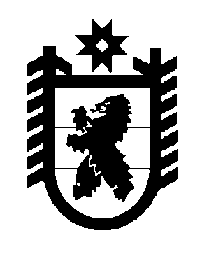 Российская Федерация Республика Карелия    ПРАВИТЕЛЬСТВО РЕСПУБЛИКИ КАРЕЛИЯРАСПОРЯЖЕНИЕот  22 октября 2018 года № 663р-Пг. Петрозаводск В целях реализации Закона Республики Карелия от 26 июня 2015 года 
№ 1908-ЗРК «О перераспределении полномочий между органами местного самоуправления муниципальных образований в Республике Карелия и органами государственной власти Республики Карелия», соответствии с частью 11 статьи 154 Федерального закона  от 22 августа 2004 года  
№ 122-ФЗ «О внесении изменений в законодательные акты Российской Федерации и признании утратившими силу некоторых законодательных актов Российской Федерации в связи с принятием федеральных законов 
«О внесении изменений и дополнений в Федеральный закон «Об общих принципах организации законодательных (представительных) и исполнительных органов государственной власти субъектов Российской Федерации» и «Об общих принципах организации местного самоуправления в Российской Федерации», учитывая решение Совета Заозерского сельского поселения от 28 февраля 2018 года № 1  «Об утверждении перечня имущества, предлагаемого к передаче из муниципальной собственности Заозерского сельского поселения в государственную собственность Республики Карелия»:1. Утвердить перечень имущества, передаваемого из муниципальной собственности Заозерского сельского поселения в государственную собственность Республики Карелия, согласно приложению.2. Министерству имущественных и земельных отношений Республики Карелия совместно с администрацией Заозерского сельского поселения обеспечить подписание передаточного акта.3. Право собственности Республики Карелия на указанное в пункте 1 настоящего распоряжения имущество возникает с момента подписания передаточного акта.
           Глава Республики Карелия                                                              А.О. ПарфенчиковПриложение к распоряжению Правительства Республики Карелияот  22 октября 2018 года № 663р-ППеречень имущества, передаваемого из муниципальной собственности Заозерского сельского поселения  в государственную собственность Республики Карелия ______________№ п/пНаименование имуществаАдрес местонахождения имуществаИндивидуализирующие характеристики имущества1.Воздушная линия ВЛ 6кВс. Заозерье, к ТП-1049протяженность 0,01 км2.Кабельная линия ВЛ 6кВс. Заозерье, к ТП-1049протяженность 0,09 км3.Трансформаторная подстанция 
ТП-1061с. Заозерье4.Воздушная линия ВЛ 6кВс. Заозерье, к ТП-1057протяженность 0,005 км5.Кабельная линия КЛ 6кВс. Заозерье, к ТП-1061протяженность 0,1 км